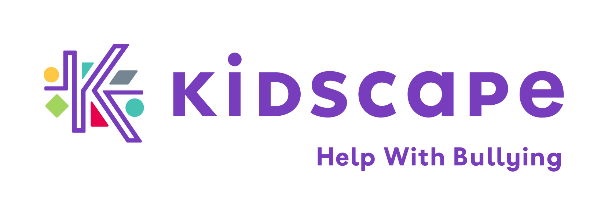 Complaints policy and procedureIntroduction Kidscape views complaints as an opportunity to learn and improve for the future, as well as a chance to put things right for the person [or organisation] that has made the complaint.The purpose of this policy is to: provide a fair complaints procedure that is clear and easy to use for anyone wishing to make a complaint. publicise the existence of our complaints procedure so that people know how to contact us to make a complaint. make sure everyone at Kidscape knows what to do if a complaint is received. make sure all complaints are investigated fairly and in a timely way. make sure that complaints are, wherever possible, resolved and that relationships are repaired.gather information which helps us to improve what we do. Definition of a ComplaintA complaint is any expression of dissatisfaction, whether justified or not, about any aspect of Kidscape. This could concern the day-to-day running of the charity, or may refer to the behaviour or conduct of a member of the Kidscape team (staff and/or volunteers).  If your complaint is related to the safety of a child/ children, or concerns a matter that could put a child/children at risk, then we will follow the procedures outlined in the Kidscape Safeguarding Policy. Where Complaints Come FromComplaints may come from any beneficiary, client or customer and from both adults and children. A complaint can be received verbally, online, by phone, by email or in writing. This policy does not cover complaints from staff, who should use Kidscape’s Discipline and Grievance policies.Confidentiality  All complaint information will be handled sensitively, telling only those who need to know and following any relevant data protection requirements.ResponsibilityOverall responsibility for this policy and its implementation lies with the C.E.O.  Making a complaint Complaints can be made through the following methods By email: complaints@kidscape.org.ukBy post: Kidscape, 8-10 South Street, Epsom, Surrey, KT18 7PFComplaints procedureIf you receive a complaint (whether written or verbal), you must:Note the facts of the complaint. Request the complainant's name, address, email contact and telephone number. Note down the relationship of the complainant to Kidscape.  Tell the complainant that we have a complaints procedure.Tell the complainant what will happen next and how long it will take. Where appropriate, ask the complainant to send a written account by email or by post so that the complaint is recorded in the complainant’s own words.For further guidelines about handling verbal complaints, see Appendix 1. Resolving ComplaintsStage oneIn many cases*, a complaint is best resolved by the person responsible for the issue being complained about. If the complaint has been received by that person, they may be able to resolve it swiftly and should do so if possible and appropriate.Whether or not the complaint has been resolved, the complaint information should be passed on to the CEO within one week.On receiving the complaint, the CEO will record it in the complaints log. If it has not already been resolved, they delegate an appropriate person to investigate it and to take appropriate action. If the complaint relates to a specific person, they should be informed and given a fair opportunity to respond.Complaints should be acknowledged within five working days of receipt. The acknowledgement should say who is dealing with the complaint and when the person complaining can expect a reply. A copy of this complaints procedure should be attached.Ideally complainants should receive a definitive reply within two weeks. If this is not possible because for example, an investigation has not been fully completed, a progress report should be sent with an indication of when a full reply will be given.The only exception to this is if the charity has reasonable cause to believe the complainant is vexatious. If this is the case, the complaint will still be logged, with evidence given for why this is believed to be the case. The CEO and Chair of Trustees will be notified of any such complaints.*If the complaint concerns a safeguarding matter, then the Designated Safeguarding Lead will be informed and we will follow the procedures outlined in the Kidscape Safeguarding Policy.Stage TwoIf the complainant feels that the problem has not been satisfactorily resolved at Stage One, they can request that the complaint is reviewed at Board level. At this stage, the complaint will be passed to the Chair of Trustees who should deal with all Stage 2 complaints.The request for Board level review should be acknowledged within five working days of receiving it. The acknowledgement should say who will deal with the case and when the complainant can expect a reply. The Chair of Trustees may investigate the facts of the case themselves or delegate a suitably senior person to do so. This may involve reviewing the paperwork of the case and speaking with the person who dealt with the complaint at Stage One.If the complaint relates to a specific person, they should be informed and given a further opportunity to respond. The person who dealt with the original complaint at Stage One should be kept informed of what is happening.Ideally complainants should receive a definitive reply within two weeks. If this is not possible because for example, an investigation has not been fully completed, a progress report should be sent with an indication of when a full reply will be given.Whether the complaint is upheld or not, the reply to the complainant should describe the action taken to investigate the complaint, the conclusions from the investigation, and any action taken as a result of the complaint. The decision taken at this stage is final, unless the Board decides it is appropriate to seek external assistance with resolution.Monitoring and Learning from ComplaintsComplaints are reviewed annually to identify any trends which may indicate a need to take further action.Appendix 1Practical Guidance for Handling Verbal ComplaintsRemain calm and respectful at all times when handling a complaint.Listen - allow the person to talk about the complaint in their own words. Be aware that sometimes a person just wants to "let off steam".Don't debate the facts in the first instance, especially if the person is angry.Show an interest in what is being said.Obtain details about the complaint before any personal details.Ask for clarification wherever necessary.Show that you have understood the complaint by reflecting back what you have noted down.Acknowledge the person's feelings (even if you feel that they are being unreasonable) - you can do this without making a comment on the complaint itself or making any admission of fault on behalf of the organisation e.g. "I understand that this situation is frustrating for you".If you feel that an apology is deserved for something that was the responsibility of your organisation, then apologise.Ask the person what they would like done to resolve the issue.Be clear about what you can do, how long it will take and what it will involve.Don’t promise things you can’t deliver.Give clear and valid reasons why requests cannot be met.Make sure that the person understands what they have been told.Wherever appropriate, inform the person about the available avenues of review or appeal. 